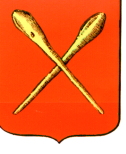 О  назначении старост  сельских населенных пунктов муниципального образования город АлексинВ соответствии с Федеральным законом от 6 октября 2003 года № 131-ФЗ «Об общих принципах организации местного самоуправления в Российской Федерации», Законом Тульской области от 30.11.2017 №83-ЗТО «О сельских старостах в Тульской области», решением Собрания депутатов муниципального образования город Алексин  от 14.12.2018 №6(51)19 «Об утверждении положения о сельских старостах в муниципальном образовании город Алексин», решением Собрания депутатов муниципального образования город Алексин от 28.02.2020г. №2(8).8 «Об утверждении положения о сходах граждан по вопросам выдвижения кандидатуры старосты сельского населенного пункта муниципального образования город Алексин и о досрочном прекращении его полномочий», на основании протоколов  жителей  д.Нижнее Ламоново, д.Соломасово, с.Божениново, д. Андреевка, с.Абрютино, д.Иньшино, д.Юдинки, д. Мякинино, д.Плоское, д. Скороварово, д.Вишневая, д.Лужки, ст.Суходол, д.Бухторма, д.Ботня, с. Пластово, п.Авангард, с.Карташево. Собрание депутатов муниципального образования город Алексин РЕШИЛО:1.Назначить старостами сельских населенных пунктов:- Ивлиеву Валерию Викторовну старостой д.Нижнее Ламоново;- Цуканову Альбину Николаевну старостой д. Соломасово;- Карпухину Ольгу Дмитриевну старостой с. Божениново;- Владимирову Наталью Дмитриевну старостой д.Андреевка;- Бойченко Наталью Евгеньевну старостой с.Абрютино;- Ильичеву Неллу старостой д.Иньшино;- Воробьева Дмитрия Андреевича старостой д.Юдинки;- Курмакаева Шамиля Кирилловича старостой д.Мякинино;         - Котова Петра Александровича старостой д.Плоское;- Дудоркину Анастасию Валерьевну старостой д.Скороварово;- Гурова Владимира Гавриловича старостой д.Вишневая;- Мяченкова Вячеслава Ивановича старостой д.Лужки;- Стаханова Сергея Михайловича старостой ст.Суходол;- Григорьеву Ирину Петровну старостой д.Бухторма;- Панченко Павла Юрьевича старостой д.Ботня;- Якимова Валерия Степановича старостой с.Пластово;- Минько Аллу Анатольевну старостой п.Авангард;- Макарову Светлану Николаевну старостой с.Карташево.2. Обнародовать настоящее решение путем его размещения на официальном сайте муниципального  образования  город  Алексин в сети "Интернет" и в местах официального обнародования муниципальных правовых актов муниципального образования город Алексин.3. Решение вступает в силу с 24 марта 2023 года. Тульская областьТульская областьМуниципальное образование город АлексинМуниципальное образование город АлексинСобрание депутатовСобрание депутатов РЕШЕНИЕ                                               РЕШЕНИЕ                                              от  23  марта  2023 года        №2(36).10 Глава   муниципального образования город Алексин     Э.И. Эксаренко